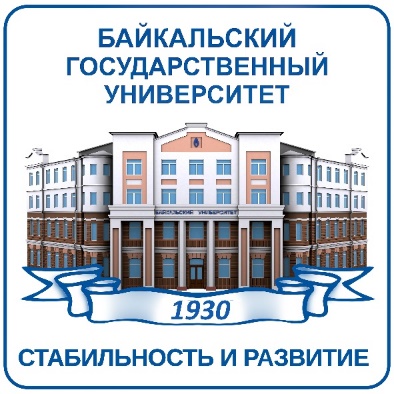 место проведенияЛенина, 11( 4 корпус БГУ, аудитория 4-311)Карла Маркса, 24(зал ученого совета БГУ, 
вход в к/т Художественный)контактыг. Иркутск, ул. Ленина, д.11, корпус 4, офис 207тел. 522-641, 762-113cpdo@bgu.ruРасписание может быть изменено 
в зависимости от занятости лекторовАктуальные вопросы доказывания                  в российском судопроизводстве       День 1 (23 АПРЕЛЯ)Ленина, 11 (4 корпус БГУ, аудитория 4-311)10:00 РЕГИСТРАЦИЯ10:15 – 11:30 «НЕКОТОРЫЕ ПРОБЛЕМЫ ПРАВОПРИМИНИТЕЛЬНОЙ ПРАКТИКИ ПРИ РАССЛЕДОВАНИИ ПРЕСТУПЛЕНИЙ ЭКСТРЕМИСТСКОЙ НАПРАВЛЕННОСТИ»Кряжев Владимир Сергеевич - к.ю.н., доцент кафедры Криминалистики, судебных экспертиз и юридической психологии ИЮ БГУ, адвокат.11:40 – 12:50 «ПРАВОВАЯ КВАЛИФИКАЦИЯ ДОГОВОРОВ ОБ ОКАЗАНИИ УСЛУГ»Титов Евгений Александрович – старший преподаватель кафедры Гражданского права и процесса ИЮ БГУ, практикующий юрист.13:00 – 13:40 – КОФЕ – БРЕЙК14:00 – 15:15 «МЕДИАТИВНЫЕ ТЕХНОЛОГИИ В ДЕЯТЕЛЬНОСТИ ЮРИСТА»Архипкина Анастасия Сергеевна – к.э.н., доцент кафедры Конституционного и административного права ИГПНБ БГУ, председатель правления ассоциации Байкальской лиги медиаторов, тренер медиаторов, член экспертного совета по развитию служб медиации при Министерстве просвещения РФ.15:15 – 16:30 «АКТУАЛЬНЫЕ ВОПРОСЫ ЦИФРОВИЗАЦИИ УГОЛОВНОГО СУДОПРОИЗВОДСТВА»Буфетова Марьям Шамильевна – к.ю.н., доцент кафедры Уголовного процесса и прокурорского надзора ИЮ БГУ, адвокат Иркутской региональной коллегии адвокатов «Версия».День 2 (24 АПРЕЛЯ)карла МАРКСА, 24 (ЗАЛ УЧЕНОГО СОВЕТА БГУ)10:15 – 11:30 «СУДЕБНАЯ ОЦЕНОЧНАЯ ЭКСПЕРТИЗА. ПРАКТИЧЕСКИЙ КЕЙС ПО ВАРИАТИВНОСТИ ВЕЛИЧИНЫ РЫНОЧНОЙ СТОИМОСТИ»Кельберг Елена Игоревна – эксперт – оценщик, генеральный директор АНО ДПО «Институт экспертиз Восточной Сибири».11:40 – 12:50 «ТЕОРИТИЧЕСКИЕ ОСНОВЫ КВАЛИФИКАЦИИ ПРЕСТУПЛЕНИЙ»Агильдин Владимир Валерьевич– к.ю.н, доцент кафедры Уголовного права и криминологии ИЮ БГУ, адвокат.13:00 – 13:40 КОФЕ – БРЕЙК14:00 – 15:20 «АКТУАЛЬНЫЕ ВОПРОСЫ ОПРЕДЕЛЕНИЯ ПРОБЛЕМЫ ВЗЯТОЧНИЧЕСТВА»Христюк Анна Александровна – к.ю.н, доцент кафедры Уголовного права и криминологии ИЮ БГУ.15:20 –16:30 «ДОГОВОРНЫЕ И ВНЕДОГОВОРНЫЕ СПОСОБЫ ПЕРЕХОДА ИСКЛЮЧИТЕЛЬНЫХ ПРАВ НА РЕЗУЛЬТАТЫ ИНТЕЛЛЕКТУАЛЬНОЙ ДЕЯТЕЛЬНОСТИ И СРЕДСТВА ИНДИВИДУАЛИЗАЦИИ»Белоусов Владимир Николаевич – к.ю.н., доцент кафедры Гражданского права и процесса, заместитель директора ИЮ по воспитательной работе. 